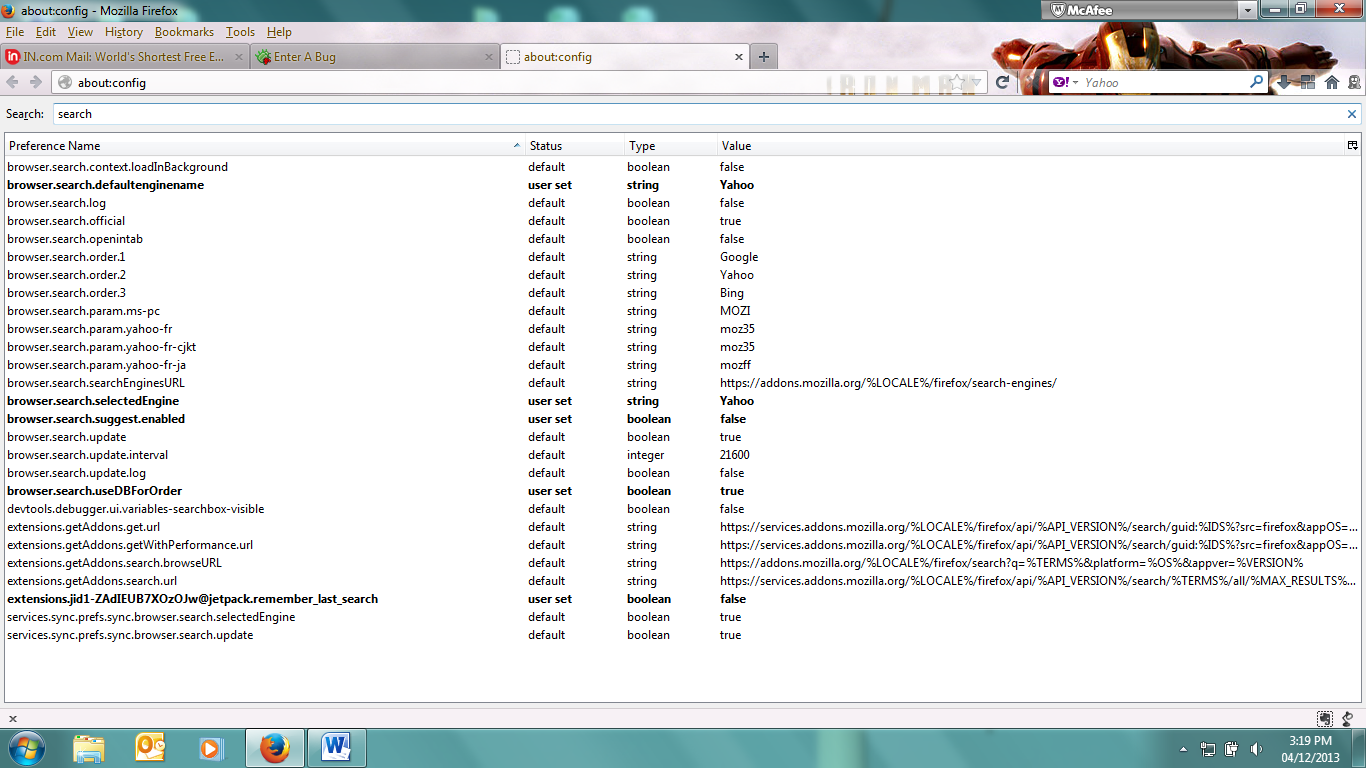 Search preference set to yahoo in the search bar. Default search engine name key changed to Yahoo. 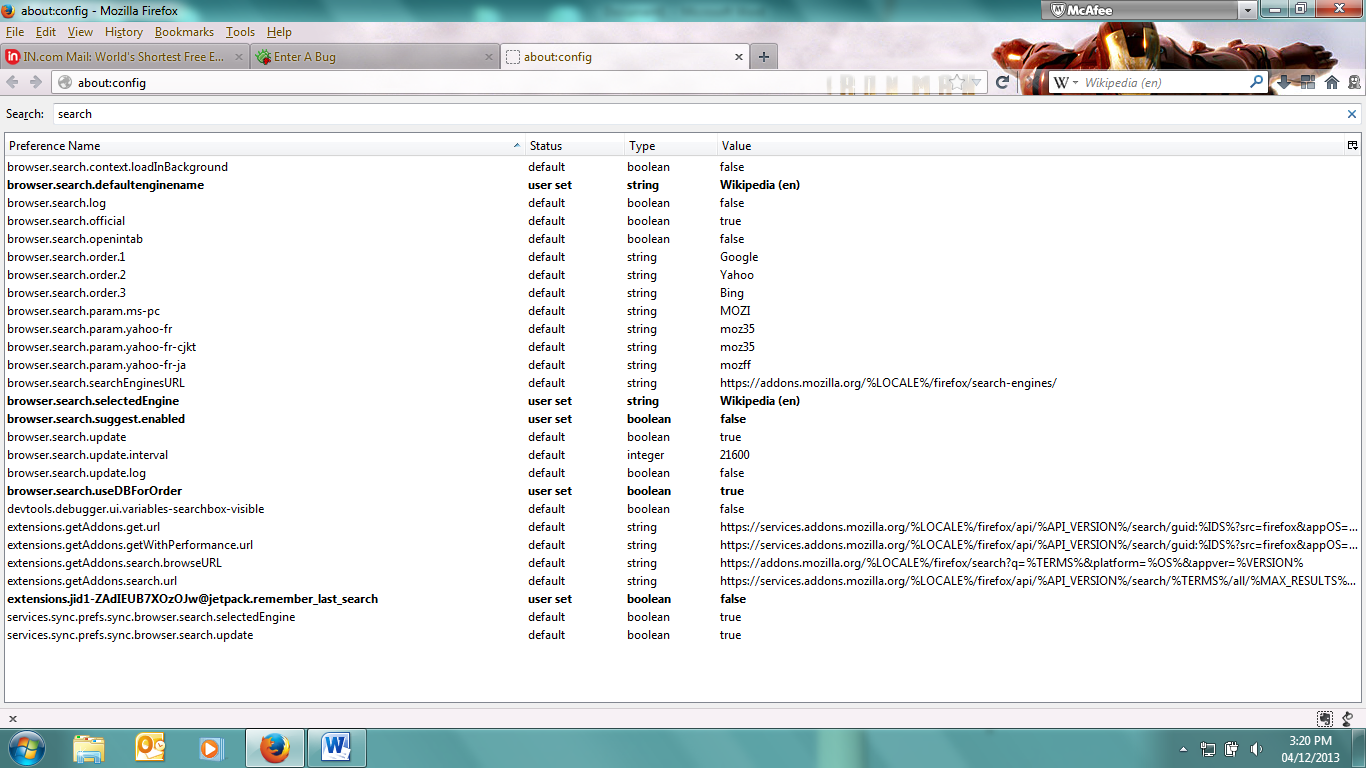 Selected search provider Wikipedia and the key changed to Wikipedia(en)